Рабочий лист«Люди гибнут за металл…»Состав группы _____________________________________________________________________________________________________________________________________________________________________________________Задание 1. Прочитайте внимательно тему урока. Сформулируйте 3−4 предложениями своё понимание и отношение к ней?____________________________________________________________________________________________________________________________________________________________________________________________________________________________________________________________________Посмотрите фрагмент фильма, представленный в ваших материалах (techcard1). Вспомните название, имя легендарного режиссёра, снявшего множество комедий, ставших классикой советского кинематографа, и имя композитора, написавшего музыку к этой и многим другим кинокартинам постановщика.Название фильма: _________________________________________________Режиссёр: ________________________________________________________Композитор: _____________________________________________________Вспомните историю развития товарно-денежных отношений и выскажите своё предположение, почему разговор о деньгах мы начали с «посещения рынка».__________________________________________________________________________________________________________________________________Что вы можете сказать о музыке, которая звучит в этом эпизоде: знакома ли она вам, кто её сочинил?__________________________________________________________________________________________________________________________________Охарактеризуйте музыкальное сопровождение данного кинофрагмента: состав исполнителей, характер и выразительные средства музыки, жанровую принадлежность.____________________________________________________________________________________________________________________________________________________________________________________________________________________________________________________________________Основываясь на содержании сюжета отрывка, теме урока и знании прозвучавшей музыки, обоснуйте использование композитором в данной трактовке именно этой мелодии.___________________________________________________________________________________________________________________________________________________________________________________________________Послушайте оригинальную версию песни, использованной в фильме (techcard2). Можно ли сказать, что песня описывает реальную ситуацию товарно-денежных отношений на Руси? Аргументируйте ваш ответ.__________________________________________________________________________________________________________________________________Назовите состав исполнителей данного произведения. Выскажите предположение о художественном и/или образном значении выбора тембра вокалиста. Определите жанр народной песни.___________________________________________________________________________________________________________________________________________________________________________________________________Используя знание истории нашей страны, сформулируйте определение понятия «коробейники». Находит ли отражение суть их деятельности в песне?__________________________________________________________________________________________________________________________________Сравните оригинал и композиторскую интерпретацию песни. Назовите их сходные и отличительные черты. Обоснуйте их наличие.__________________________________________________________________________________________________________________________________Используя экспозицию музея, перечислите предметы, первоначально выступавшие в качестве денег.1. ___________________________2. ___________________________3. ___________________________4. ___________________________5. ___________________________6. ___________________________Назовите не менее 4-х причин исчезновения данных предметов из обращения в качестве денег.1. _________________________________________________________________2. _________________________________________________________________3. _________________________________________________________________4. ____________________________________________________________________________________________________________________________________________________________________________________________________________________________________________________________________Царские кредитные билеты, получившие в России ласковые прозвища «Петенька» и «Катенька», до сих пор считаются одними из лучших образцов денежного дизайна. Какие денежные знаки носят эти названия? Найдите их среди экспонатов музея, сфотографируйте.Какие важные события (явления) для развития музыкального искусства произошли в период царствования этих исторических личностей? ____________________________________________________________________________________________________________________________________________________________________________________________________________________________________________________________________Какой вклад они внесли в становление музыкальной культуры своего времени? __________________________________________________________________________________________________________________________________В современной жизни мы часто используем слово «червонец». Обратившись к экспозиции музея, определите время и страну появления данной денежной единицы.__________________________________________________________________________________________________________________________________Найдите и сфотографируйте в экспозиции музея купюры, являющиеся разменными трём червонцам. Заполните схему: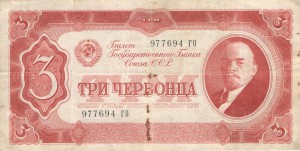 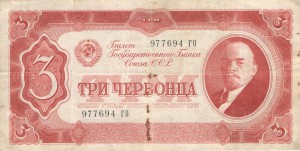 Задание 2. Посмотрите следующие два видеофрагмента, представленных в материалах для учащихся (techcard3, techcard4). Назовите фильмы и прослушанные музыкальные отрывки.techcard3: _____________________________________________________________techcard4: _____________________________________________________________Дайте художественную характеристику обоим фрагментам, опираясь на видеоряд, образы персонажей, музыкальное сопровождение (характер и выразительные средства), текст.1. ______________________________________________________________________________________________________________________________________________________________________________________________________________________________________________________________________________________________________________________________________________________________________________________________________2. ______________________________________________________________________________________________________________________________________________________________________________________________________________________________________________________________________________________________________________________________________________________________________________________________________Отметьте содержательное и образное сходство представленных персонажей; роль музыки в изображении данных героев. Что в тексте, музыке, внешнем облике выражает их отношение к деньгам?____________________________________________________________________________________________________________________________________________________________________________________________________________________________________________________________________Какой эмоциональный отклик вызвали у вас герои каждого из эпизодов? Поясните своё мнение, опираясь на внешний облик героев и их роль в фильмах, содержание исполняемых ими песен и характер музыки.1. ___________________________________________________________________________________________________________________________________________________________________________________________________2. ___________________________________________________________________________________________________________________________________________________________________________________________________Отметьте отношение режиссёра к данным персонажам. Как оно проявляется в художественных средствах, используемых в кинематографии и мультипликации?__________________________________________________________________________________________________________________________________Можно ли серьёзно относиться к советам данных персонажей по способам сбережения финансов?__________________________________________________________________________________________________________________________________Найдите валюты, перечисляемые в текстах обеих песен, в экспозиции музея. Сфотографируйте их. Заполните таблицу.Определите родину (страну проживания) каждого из героев видеофрагментов.1. ________________________________2. ________________________________Чем будут являться денежные единицы родной страны одного из героев для другого? ______________________________________________________________Сделайте вывод, в чём сходство и различие денежных единиц названных стран.__________________________________________________________________________________________________________________________________Отправляясь в другое государство, граждане вынуждены приобретать местную валюту по валютному курсу.Выпишите названия валют, встречающихся в песнях. Отметьте устаревшие. Найдите среди экспонатов музея их современные аналоги. Укажите их курс по отношению к рублю на данный момент.______________________________________________________________________________________________________________________________________________________________________________________________________________________________________________________________________________________________________________________________________________________________________________________________________Назовите самую дорогую по стоимости валюту из перечисляемых в текстах песен. _________________________________________________________________Соедините стрелками территории стран с соответствующими им флагами.Что объединяет эти страны с точки зрения географии? В какой части света они расположены?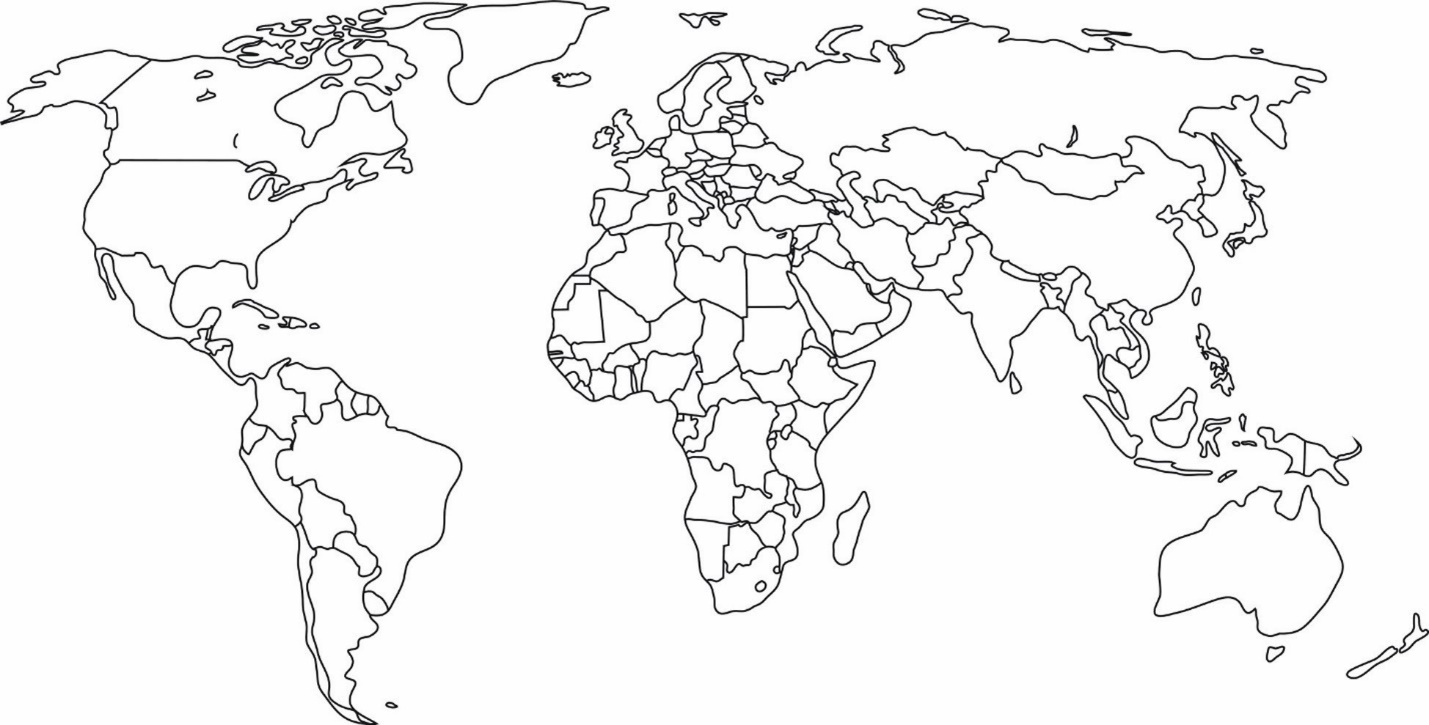 Пользуясь экспозицией музея, найдите денежные единицы вышеназванных стран и/или понравившиеся образцы денег других стран этой части света. Сфотографируйте денежные единицы, заполните таблицу.*При изменениях официальной валюты указать также название современной валюты страны (вписать оба названия в таблицу). Задание 3. Познакомьтесь с фрагментами текстов иностранных песен, посвящённых теме денег. Переведите их (или воспользуйтесь переводом, представленным в материалах урока). Определите основную идею каждого из текстов и общую мысль обоих произведений.____________________________________________________________________________________________________________________________________________________________________________________________________________________________________________________________________Какое отношение к роли денег в нашей жизни демонстрируют авторы представленных стихотворных строк? В чём это проявляется? Разделяете ли вы данное мнение? Свой ответ поясните.____________________________________________________________________________________________________________________________________________________________________________________________________________________________________________________________________Если бы вы сочиняли музыку к данным текстам, каким был бы характер, стиль, жанр музыки, какие средства выразительности вы бы использовали, кому бы поручили исполнение инструментальной и вокальной партий песен исходя из содержания представленных фрагментов. Обоснуйте своё мнение.____________________________________________________________________________________________________________________________________________________________________________________________________________________________________________________________________Как бы вы подчеркнули средствами музыки отношение поэтов к теме финансов?__________________________________________________________________________________________________________________________________Выскажите предположение о времени создания этих произведений: начало ХХ века, середина ХХ века, конец ХХ века, XXI век? Аргументируйте ваш ответ.____________________________________________________________________________________________________________________________________________________________________________________________________________________________________________________________________Послушайте обе песни в оригинальном исполнении. Сопоставьте свои предположения с услышанным. Аргументируйте наличие сходства и различий между вашими предположениями и оригиналом.__________________________________________________________________________________________________________________________________Назовите имена исполнителей обоих произведений, воспользовавшись фотоподсказками. Воспользовавшись знанием музыки или интернетом, укажите имена авторов песен.1 произведение. Авторы: ___________________________________________                            Исполнители: ______________________________________2 произведение. Авторы: ___________________________________________                            Исполнители:  ______________________________________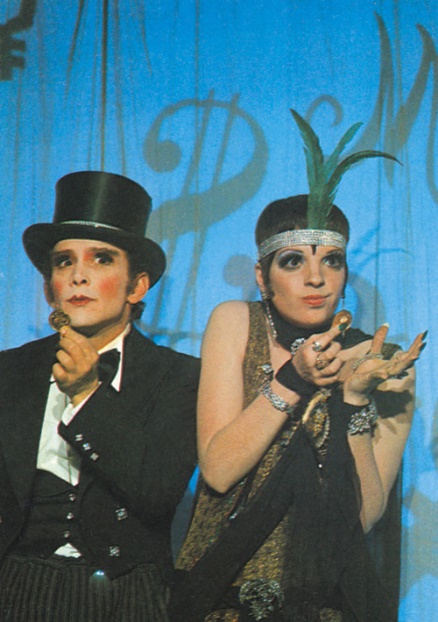 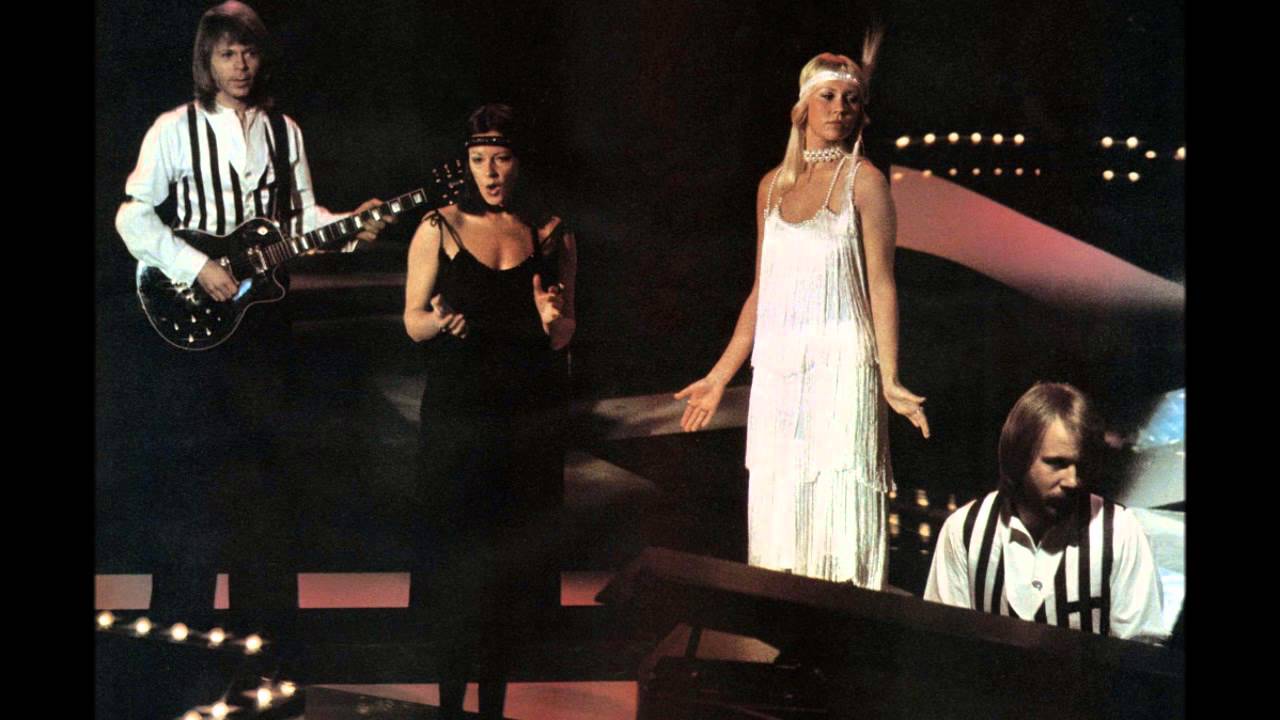 Что вы можете сказать о моральном облике героев песен? Можно ли назвать их рассуждения нравственными? Подкрепите ваш ответ 2−3 примерами из области любого вида искусства.____________________________________________________________________________________________________________________________________________________________________________________________________________________________________________________________________Задание 4. Опираясь на свой жизненный опыт и знания, напишите развёрнутое аргументированное рассуждение (3−4 предложения) о том, являются ли жажда наживы и желание разбогатеть изначально присущими человеческой природе или это признаки современности. Аргументируйте свой ответ примерами из истории, культуры и литературы.______________________________________________________________________________________________________________________________________________________________________________________________________________________________________________________________________________________________________________________________________________________________________________________________________Найдите в экспозиции музея самый древний и самый современный денежные знаки. Сфотографируйте их. Поместите изображения в таблицу. Укажите страну и время хождения в обращении данных образцов. Сопоставьте их между собой. Укажите не менее двух сходных и отличительных признаков. Объясните их наличие.Проанализируйте полученные данные, выделите визуальные сходства и различия денежных знаков?Сопоставьте материал изготовления и покупательскую способность данных экспонатов.Издревле человечество с трепетом относилось к окружающему миру: на денежных знаках можно увидеть представителей флоры, фауны и др. Воспользовавшись экспозицией музея, заполните таблицу и ответьте на вопросы, представленные ниже.Определите, какие страны (государства) обозначены на карте цифрами. Впишите их названия и названия их столиц в таблицу.Найдите в экспозиции музея денежные единицы данных государств. Сфотографируйте их и вставьте в соответствующие ячейки таблицы.Выделите из них страны, объединённые тематикой изображений на представленных денежных единицах. Обоснуйте выбор тематики оформления валюты.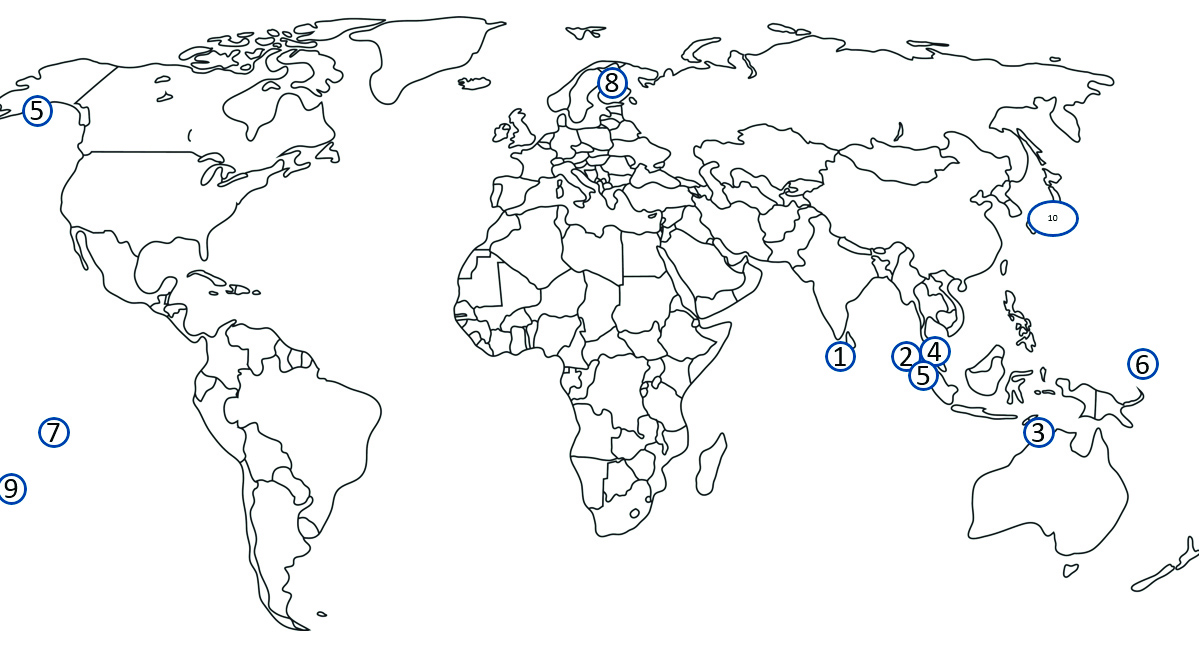 ________________________________________________________________________________________________________________________________________________________________________________________________________________________________________________________________________________________________________________________________________________________________________________________________________________Рассмотрите фотографии представителей морской фауны. Найдите этих животных на деньгах из таблицы. Какие из них оказались лишними. Чем это обусловлено? На валюте каких стран их можно найти? ____________________________________________________________________________________________________________________________________________________________________________________________________________________________________________________________________Знакома ли вам фраза, вынесенная в тему урока? Где, при каких обстоятельствах вы её слышали? Какие образные ассоциации она у вас вызывает?__________________________________________________________________________________________________________________________________Познакомьтесь с фрагментом литературного текста, в котором присутствует эта фраза:На земле весь род людскойЧтит один кумир священный,Он царит над всей вселенной,Тот кумир – телец златой!В умилении сердечном,Прославляя истукан,Люди разных каст и странПляшут в круге бесконечном,Окружая пьедестал.Сатана там правит бал!..Этот идол золотойВолю неба презирает,Насмехаясь, изменяетОн небес закон святой!В угожденье богу златаКрай на край встаёт войной,И людская кровь рекойПо клинку течёт булата.Люди гибнут за металл,Сатана ликует бал!Опишите интонацию, с которой, по вашему мнению, следует читать эти строки. Обоснуйте свои предположения, опираясь на содержание текста.____________________________________________________________________________________________________________________________________________________________________________________________________________________________________________________________________Охарактеризуйте персонаж, который произносит этот монолог.___________________________________________________________________________________________________________________________________________________________________________________________________________________________________________________________________Как вы думаете, в какой исторический период происходит действие в данном произведении? Что в представленном тексте натолкнуло вас на этот вывод?__________________________________________________________________________________________________________________________________Если бы вам как композитору предложили сочинить музыку к данному стихотворному тексту, какому голосу вы поручили бы исполнение, а музыкальным инструментам − аккомпанемент? Аргументируйте свой выбор. Опишите характер музыки.____________________________________________________________________________________________________________________________________________________________________________________________________________________________________________________________________Представленный текст является фрагментом либретто оперы Ш. Гуно «Фауст». Опера написана на сюжет первой части трагедии И. Гёте «Фауст» либреттистами Ж. Барбье и М. Карре.Познакомьтесь с действующими лицами спектакля. Выскажите своё предположение относительно героя, который мог бы произнести данный текст. Поясните свой выбор.__________________________________________________________________________________________________________________________________Посмотрите два видеофрагмента, в которых звучат анализируемые строки. Проверьте правильность своих предположений относительно характера музыки, тембра голоса и образа исполнителя. Дайте сравнительную характеристику представленных трактовок персонажа (исполнительская характеристика, раскрытие образа). Какой из вариантов прочтения образа вам ближе?1. __________________________________________________________________________________________________________________________________2. __________________________________________________________________________________________________________________________________Как вы думаете, почему авторы оперы вложили в уста именно этого персонажа слова о губительности поклонения деньгам? Согласны ли вы с этим? Свой ответ поясните.____________________________________________________________________________________________________________________________________________________________________________________________________________________________________________________________________Назовите имена исполнителей первого и второго фрагментов. При необходимости воспользуйтесь дополнительными материалами урока. Кто из певцов вам более знаком? Какие произведения в его исполнении вы слышали? __________________________________________________________________________________________________________________________________В мировом масштабе выпускалось довольно много различных купюр, на которых были нанесены портреты известных людей. Найдите в экспозиции музея денежные знаки с портретами композиторов. Заполните таблицу, дополнив её примерами других известных людей.Обобщите свои знания и впечатления, полученные в течение урока. Подумайте и запишите, в чём проявляется сходство всех персонажей, представленных в песнях. Влияет ли на их облик время и страна создания произведения? Какое отношение к теме денег демонстрируют авторы прозвучавших произведений?____________________________________________________________________________________________________________________________________________________________________________________________________________________________________________________________________Можно ли сказать, что герои прозвучавших произведений поклоняются «золотому тельцу»? Как вы думаете, можно ли так сказать про авторов этих песен? Подтвердите свой ответ обращением к литературным текстам, анализу музыкального языка и истории данных произведений.____________________________________________________________________________________________________________________________________________________________________________________________________________________________________________________________________Напишите небольшое рассуждение о правомерности утверждения о том, что современное музыкальное искусство в большей степени поклоняется «золотому тельцу», чем стремится к воспитанию чувства прекрасного. Используйте собственное знание истории музыки, денег и географии._____________________________________________________________________________________________________________________________________________________________________________________________________________________________________________________________________________________________________________________________________________________________________________________________________________________________________________________________________________________________________________________________________________________________________________________________________________________________________________________________________________________________________________________________________________________________________________________________________________________________________________________________________________________________________________________________________________________________________________________________________________________________________________________________________________________________________________________________________________________________________________________________________________________________________________________________________________________________________________________________________________________________________________________________________________________________________________________________________________________________________________________________________________________________________________________________________________________________________________________________________________________________________________________________________________________________________________________________________________________________________________________________________________________________________________________________________________________________________________________________________________________________Название денежного знакаФотография денежного знакаКраткая характеристика исторической личности«Петенька»«Катенька»Фотография валютыНазвание денежной единицыСтрана обращения денежной единицы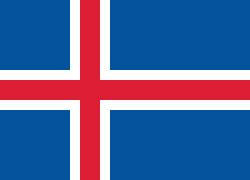 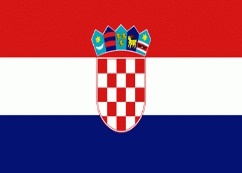 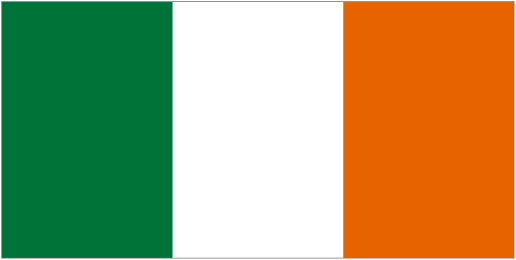 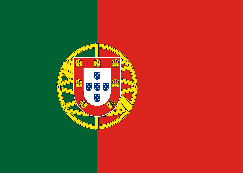 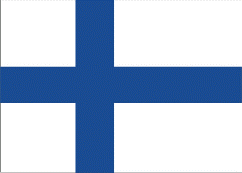 №Фотография образца валюты в музееНазвание валюты*Название страныНазвание и координаты столицы12345I work all night, I work all day, to pay the bills I have to pay,Ain`t it sad,And still there never seems to be a single penny left for me,That`s too bad,In my dreams I have a plan,If I got me a wealthy man,I wouldn`t have to work at all, I`d fool around and have a ball…Money makes the world go around,the world go around, the world go around,Money makes the world go around,it makes the world go round.A mark, a yen, a buck or a pound,а buck or a pound, a buck or a pound,Is all that makes the world go around,that clinking clanking sound,Can make the world go around.When you haven't any coal in the stoveand you freeze in the winterAnd you curse to the wind at your fate.When you haven't any shoes on your feetand your coat's thin as paperAnd you look thirty pounds underweight,When you go to get a word of advicefrom the fat little pastor,Money makes the world go around,the world go around, the world go around,he will tell you to love evermore.But when hunger comes to rap,rat-a-tat, rat-a-tat, at the window(Who's there?hunger oh, hunger!)See how love flies out the door.ЗаданиеДревний денежный знакСовременный денежный знакИзображениеСтранаГоды хождения денежной единицы№ на картеНазвание государства, столицаНазвание валютыФотография образца в музееОписание изображения12345678910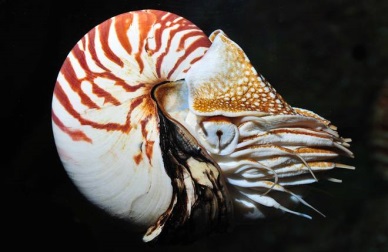 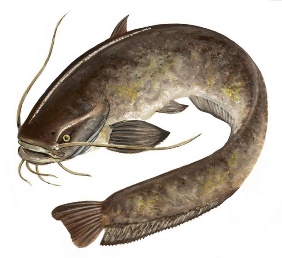 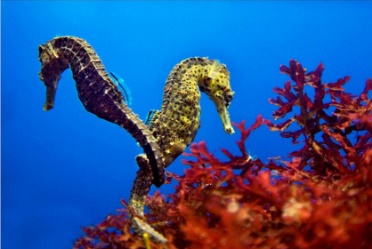 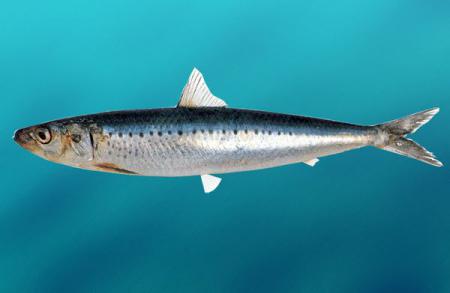 Наутилус. РаковинаСомМорской конёкСельдь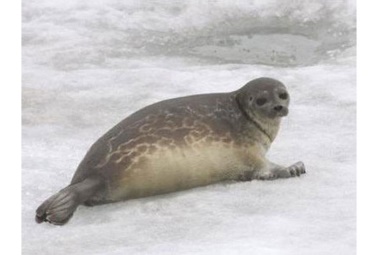 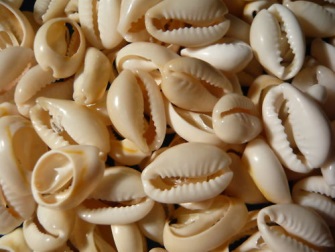 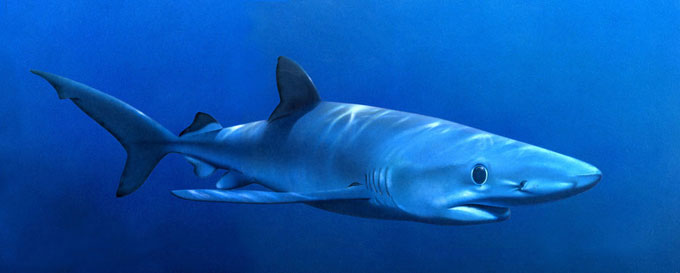 Кольчатая нерпаРаковина кауриАкулаФаустТенорМаргаритаСопраноМефистофельБасВалентин, брат МаргаритыБаритонВагнер, приятель ВалентинаБасЗибель, приятель ВалентинаМеццо-сопраноМарта, соседка МаргаритыМеццо-сопраноСтуденты, солдаты, горожане, девушки, женщины, духи и т. д.Студенты, солдаты, горожане, девушки, женщины, духи и т. д.Денежный знакФотография экспонатаПортрет известного человекаВклад в искусство, науку5000 злотых,1988 год, Польша50 драмов,1998 год, Армения1000 лир, 1969−1981 годы, Италия 